You need to write a quiz program on a paper (You do not need to use Python for this activity):At the start; your quiz program needs to ask the name of the user,Then ask several questions to user to answerUser will get 1 score point for each correct answer therefore your program needs to keep a track of the score If they are not correct you can make some comments about their progress to encourage them to continue “Do not worry! There are more questions for you to increase your score”Remember:Create variables for your questions such as answer = input(“Your question?”) if it is a number you are asking do not forget to use answer = int(input(“Your question?”))And compare the result if it is correct or not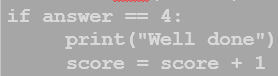 And print the result we use this code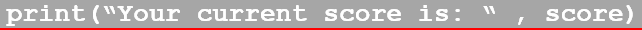 Below is an example to help you understand how to create this program, with some gaps that you need to fill in.What is your Name?		...Welcome to the Math Quiz [name]        	What is 2 + 2? 		if...		else...			Don’t worry there are more questions to come 		[name], your score is [score]        	What is 3 + 4? 		...		...		[name], your score is [score]        	What is 6 + 7? 		...		...		[name], your score is [score]You can add as much as question you would like…Extension: Add Multiplication/division or general knowledge questions in your quiz.